Camille Sloan   3D Artist-Animator  camillesloanarts.com     camillesloanarts@gmail.com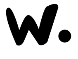 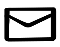 PROFESSIONAL EXPERIENCE PROFESSIONAL EXPERIENCE PROFESSIONAL EXPERIENCE PROFESSIONAL EXPERIENCE 2020 - Ongoing2020 - OngoingPlaymake Inc.Playmake Inc.3D ARTIST Currently in charge of the 3D art direction for Playmake Inc. Roblox games which includes the title "Murder Party" an online multiplayer murder mystery game (shipped game for Roblox with 2 years of live service support). I've taken care of all art related aspects possible from concept art to finalized 3D models and animations, either for character or environment art done in Blender and set up in Roblox Studio. Designed and modeled over 200 weapons for their gatcha lootbox and pass systems alongside promo art in collaboration with our artist team, also arranged the planning behind their game lore and event updates.3D ARTIST Currently in charge of the 3D art direction for Playmake Inc. Roblox games which includes the title "Murder Party" an online multiplayer murder mystery game (shipped game for Roblox with 2 years of live service support). I've taken care of all art related aspects possible from concept art to finalized 3D models and animations, either for character or environment art done in Blender and set up in Roblox Studio. Designed and modeled over 200 weapons for their gatcha lootbox and pass systems alongside promo art in collaboration with our artist team, also arranged the planning behind their game lore and event updates.2019 - 20202019 - 2020Foxnext - Fogbank EntertainmentFoxnext - Fogbank EntertainmentCINEMATICS ASSISTANT DIRECTORTook care of directing cinematics for their app Storyscape (shipped game for iOS and Android devices) which involved setting up cameras, animations, characters and stages according to the narrative written in their stories, their branching paths and the lead director’s vision through a 2.5D perspective built in Unity timeline tools and Spine.CINEMATICS ASSISTANT DIRECTORTook care of directing cinematics for their app Storyscape (shipped game for iOS and Android devices) which involved setting up cameras, animations, characters and stages according to the narrative written in their stories, their branching paths and the lead director’s vision through a 2.5D perspective built in Unity timeline tools and Spine.2018 - 20192018 - 2019Gears for BreakfastGears for Breakfast3D ARTIST Modeled, textured and rigged several costumes and accessories for the main characters of the game A Hat in Time (shipped game for Nintendo Switch/PS4/Xbox One/PC) built in Unreal Engine alongside creatures and npcs for collaborative projects within the modding community. These projects have been featured by the developers and purchased for use in the main game’s DLC content.3D ARTIST Modeled, textured and rigged several costumes and accessories for the main characters of the game A Hat in Time (shipped game for Nintendo Switch/PS4/Xbox One/PC) built in Unreal Engine alongside creatures and npcs for collaborative projects within the modding community. These projects have been featured by the developers and purchased for use in the main game’s DLC content.20172017Strawberry GamesStrawberry Games3D ANIMATORAnimated over 40 cycles for their JRPG inspired game Koe. These animations include idles, talking, walking and running cycles for 3 different types of humanoid rigs: female, male and child. Also took care of exporting them to be ready for use in Unity’s mecanim system.3D ANIMATORAnimated over 40 cycles for their JRPG inspired game Koe. These animations include idles, talking, walking and running cycles for 3 different types of humanoid rigs: female, male and child. Also took care of exporting them to be ready for use in Unity’s mecanim system.ACCOMPLISHMENTSACCOMPLISHMENTSACCOMPLISHMENTSACCOMPLISHMENTSPidgeons and Food: Stop Motion ShortPidgeons and Food: Stop Motion ShortDirected and animated my own 2 minute paper cutout short which was selected as best animated short in the 2016 “Cine Pobre Panalandia” movie festival (Panama) and nominated in the Hayah Movie Festival 2013 (Panama).The Fur Day: 3D Animated ShortDirected and animated my own 3 minute 3D short through the help of several friends from college and work. It won a prize for best script in the Los Angeles Film Festival 2019, best animated short in the Hayah Movie Festival 2020 (Panama) and “Premios Victoria” 2021(Panama).Directed and animated my own 2 minute paper cutout short which was selected as best animated short in the 2016 “Cine Pobre Panalandia” movie festival (Panama) and nominated in the Hayah Movie Festival 2013 (Panama).The Fur Day: 3D Animated ShortDirected and animated my own 3 minute 3D short through the help of several friends from college and work. It won a prize for best script in the Los Angeles Film Festival 2019, best animated short in the Hayah Movie Festival 2020 (Panama) and “Premios Victoria” 2021(Panama).VOLUNTEERINGFebruary 2022 - March 2022April 2021- June 2021March 2020 – May 2020July 2018 – August 2018VOLUNTEERINGFebruary 2022 - March 2022April 2021- June 2021March 2020 – May 2020July 2018 – August 2018Gameheads (Non-profit organization made to train youth in game development)3D ART TEACHER (Blender) Taught and built the curriculum for an intro to Blender class to a group of 10 students for the Gameheads Spring Program. This class covered all the basics of 3D art from Modeling, to Texturing, Rigging and Animation.ANIMATION TEACHER (Dragonbones/Spine) Taught a 2D rigging and animation class in Dragonbones/Spine to 12 students.3D ART MENTOR (Maya)Taught the basics of the creation process behind 3D characters to one of Gameheads students and guided him and his team to prepare their assets for their game.Gameheads (Non-profit organization made to train youth in game development)3D ART TEACHER (Blender) Taught and built the curriculum for an intro to Blender class to a group of 10 students for the Gameheads Spring Program. This class covered all the basics of 3D art from Modeling, to Texturing, Rigging and Animation.ANIMATION TEACHER (Dragonbones/Spine) Taught a 2D rigging and animation class in Dragonbones/Spine to 12 students.3D ART MENTOR (Maya)Taught the basics of the creation process behind 3D characters to one of Gameheads students and guided him and his team to prepare their assets for their game.LANGUAGES                     English, SpanishLANGUAGES                     English, SpanishLANGUAGES                     English, SpanishLANGUAGES                     English, SpanishSKILLSSKILLSSKILLSSKILLSAutodesk MayaAutodesk 3ds MaxBlenderZbrushSubstance PainterUnreal EngineUnityToonboomSpineUnreal EngineUnityToonboomSpineAdobe PhotoshopAdobe PremiereAdobe After EffectsAdobe IllustratorRoblox StudioEDUCATION2011-2016                      Academy of Art University - San Francisco, CA                                       Bachelors in Animation and VFXEDUCATION2011-2016                      Academy of Art University - San Francisco, CA                                       Bachelors in Animation and VFXEDUCATION2011-2016                      Academy of Art University - San Francisco, CA                                       Bachelors in Animation and VFXEDUCATION2011-2016                      Academy of Art University - San Francisco, CA                                       Bachelors in Animation and VFX